COUNCILFiftieth Ordinary Session
Geneva, October 28, 2016Revised Calendar of meetings in 2017Document prepared by the Office of the Union

Disclaimer:  this document does not represent UPOV policies or guidanceThe purpose of this revision is to reflect that the Council, at its thirty-fourth extraordinary session, held in Geneva on April 6, 2017, agreed the following changes to the dates of meetings in 2017 and 2018:DATES OF MEETINGS IN 2017 (see Annexes I and II)Consultative Committee	CC/94	October 25(Working Group on a Possible International System of Cooperation (WG-ISC/3): October 24 (afternoon)Administrative and Legal Committee	CAJ/74	October 23 and 24 (morning)(Working Group on Variety Denominations (WG-DEN/4):  October 27 (morning))(Meeting on the Development of an Electronic Application Form (EAF/10): October 27 (afternoon))DATES OF MEETINGS IN 2018 (see Annex III)Council	C(Extr.)/35	March 30 (afternoon) (extraordinary session)	C/52	November 1 2 (morning)Consultative Committee	CC/95	March 30 (morning) November 1(Working Group on a Possible International System of Cooperation (WG-ISC/4):  October 31 (evening))	CC/96	October 31Administrative and Legal Committee	CAJ/75	March 29 October 31(Meeting on the Development of an Electronic Application Form (EAF/11): March 28 (morning))(Working Group on Variety Denominations (WG-DEN/5):  October 30 (evening))(Meeting on the Development of an Electronic Application Form (EAF/12): November 2 (afternoon))	CAJ/76	October 29 and 30Technical Committee	TC/54	March 26 to 28 October 29 and 30		(Editorial Committee: (January 10 and 11), March 26 (evening), March 27 (evening)
March 26 and 27, October 28 and 29 (evening))[Annexes follow]C/50/8 Rev.3ANNEX IDATES OF MEETINGS IN 2017presented in order of the organsCouncil	C(Extr.)/34	April 6 (afternoon) (extraordinary session)	C/51	October 26Consultative Committee	CC/93	April 6 (morning)(Working Group on a Possible International System of Cooperation (WG-ISC/2):  
April 5 (afternoon))	CC/94	October 25(Working Group on a Possible International System of Cooperation (WG-ISC/3): October 24 (afternoon))Administrative and Legal Committee	CAJ/74	October 23 and 24 (morning)(Working Group on Variety Denominations (WG-DEN/3):  April 7 (morning))(Working Group on Variety Denominations (WG-DEN/4):  October 27 (morning))(Meeting on the Development of a Prototype Electronic Form (EAF/9): April 7 (afternoon))(Meeting on the Development of an Electronic Application Form (EAF/10): October 27 (afternoon))Technical Committee	TC/53	April 3 to 5 (morning)		(Editorial Committee: (January 11 and 12), April 3 (evening), April 4 (evening))Technical Working Party for Agricultural Crops (TWA)	TWA/46	June 19 to 23, Hannover, Germany(Preparatory workshop on June 18)Technical Working Party on Automation and Computer Programs (TWC)	TWC/35	November 14 to 17, Buenos Aires, Argentina(Preparatory workshop on November 13)Technical Working Party for Fruit Crops (TWF)	TWF/48 	September 18 to 22, Kelowna, British Columbia, Canada(Preparatory workshop on September 17)Technical Working Party for Ornamental Plants and Forest Trees (TWO)	TWO/50 	September 11 to 15, Victoria, British Columbia, Canada(Preparatory workshop on September 10)Technical Working Party for Vegetables (TWV)	TWV/51 	July 3 to 7, Roelofarendsveen, Netherlands(Preparatory workshop on July 2)Working Group on Biochemical and Molecular Techniques, and DNA-Profiling in Particular (BMT)	BMT/16	November 7 to 10, La Rochelle, France(Preparatory workshop on November 6)[Symposium 	None planned at present][Annex II follows]C/50/8 Rev.3ANNEX IIDATES OF MEETINGS IN 2017presented in chronological orderJANUARY	Wednesday, 11 and Thursday, 12	Editorial CommitteeAPRIL	Monday, 3 to 	Wednesday, 5 (morning)	Technical Committee	Monday, 3 (evening)	and Tuesday, 4 (evening) 	Editorial Committee	Wednesday, 5 (afternoon)	Working Group on a Possible International System of Cooperation	Thursday, 6 (morning)	Consultative Committee	Thursday, 6 (afternoon)	Council (extraordinary session)	Friday, 7 (morning)	Working Group on Variety Denominations	Friday, 7 (afternoon)	Meeting on the Development of a Prototype Electronic FormJUNE	Sunday, 18	TWA Preparatory Workshop	Monday, 19 to Friday, 23	Technical Working Party for Agricultural CropsJULY	Sunday, 2	TWV Preparatory Workshop	Monday, 3 to Friday, 7	Technical Working Party for VegetablesSEPTEMBER	Sunday, 10	TWO Preparatory Workshop	Monday, 11 to Friday, 15	Technical Working Party for Ornamental Plants and Forest Trees	Sunday, 17	TWF Preparatory Workshop	Monday, 18 to Friday, 22	Technical Working Party for Fruit CropsOCTOBER	Monday, 23 	and Tuesday, 24 (morning)	Administrative and Legal Committee	Tuesday, 24 (afternoon)	Working Group on a Possible International System of Cooperation	Wednesday, 25	Consultative Committee	Thursday, 26	Council	Friday, 27 (morning)	Working Group on Variety Denominations	Friday, 27 (afternoon)	Meeting on the Development of an Electronic Application FormNOVEMBER	Monday, 6	BMT Preparatory Workshop	Tuesday, 7 to Friday, 10	Working Group on Biochemical and Molecular Techniques, and DNA-Profiling in Particular	Monday, 13	TWC Preparatory Workshop 	Tuesday, 14 to Friday, 17	Technical Working Party on Automation and Computer Programs[Annex III follows]C/50/8 Rev.3ANNEX IIIDATES OF MEETINGS IN 2018Council	C/52	November 2 (morning)Consultative Committee	CC/95	November 1		(Working Group on a Possible International System of Cooperation (WG-ISC/4):  October 31 (evening))Administrative and Legal Committee	CAJ/75	October 31(Meeting on the Development of an Electronic Application Form (EAF/11): March 28 (morning))(Working Group on Variety Denominations (WG-DEN/5):  October 30 (evening))(Meeting on the Development of an Electronic Application Form (EAF/12): November 2 (afternoon))Technical Committee	TC/54	October 29 and 30		(Editorial Committee: March 26 and 27, October 28 and 29 (evening))[Symposium	None planned at present][End of Annex III and of document]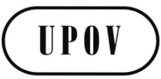 EC/50/8 Rev.3ORIGINAL:  EnglishDATE:  April 6, 2017INTERNATIONAL UNION FOR THE PROTECTION OF NEW VARIETIES OF PLANTS INTERNATIONAL UNION FOR THE PROTECTION OF NEW VARIETIES OF PLANTS INTERNATIONAL UNION FOR THE PROTECTION OF NEW VARIETIES OF PLANTS GenevaGenevaGeneva